СТРАТЕГИЯ ОТСРОЧКИ КОНФЛИКТА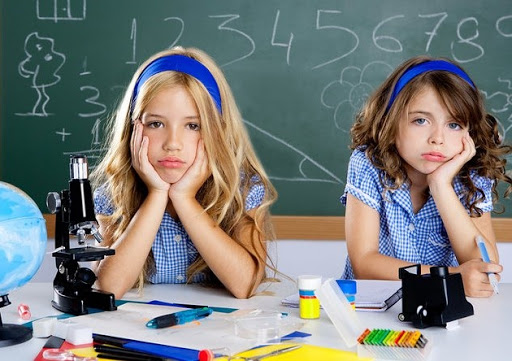 Это временные меры, помогающие лишь ослабить конфликт с тем, чтобы позже, когда созреют условия, добиться его разрешения:                                              Изменить отношение одного конфликтующего к другому:                                        а) Изменить силу одного или обоих конфликтующих в воображении противоположной стороны;                                                                                              б) Уменьшить или увеличить роль или место одного из конфликтующих в воображении другого.                                                                                                      2. Изменить представление конфликтующего о конфликтной ситуации (условиях конфликта, взаимоотношениях людей, связанных с ним и т. п.)                    3. Изменить значимость (характер, форму) объекта конфликта в воображении конфликтующего и тем самым сделать его менее конфликтогенным (снизить или повысить ценность объекта конфликта и тем самым сделать его соответственно ненужным или недостижимы).педагог-психолог Тришкова Л.В.